Maths home learning tasks: 04/05/2020Theme: TimeMonday: Outcome: To tell time at different intervals.Task: If possible, show your child an analogue clock. Ask them to show you “O’clock” and “half past”. Check their understanding on which hand shows what (hour, minute, second). Explain that one side of the clock is “minutes past” and the other side is “minutes to”. Depending on their ability, have your child do something like:Draw different clocks/times for them to tell you or write the correct time, in words (e.g. 5 minutes past 3). Some children will naturally write their times in the digital form (five-fifteen). Reward their ability to do so, but encourage them to see if they can also write it in the analogue way, as they should get comfortable with hearing and thinking of time in both ways.Have them come up with a time table for the day, and specific tasks to do at specific times. Make it fun, like “do a handstand at half past 3”.



They should record what time they did certain daily routines (e.g. I brushed my teeth at…) and draw a clock with it.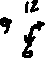 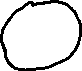 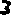 Tuesday: Outcome: To estimate and calculate how long some tasks takeTask: Recap what they know about time, making sure that their knowledge is good and you correct any misunderstandings. Have them write up a little journal of the day, where they guess how long some task might take, and they write down how long it did take. It could look a little like this:















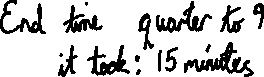 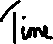 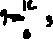 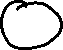 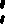 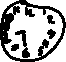 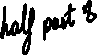 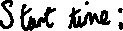 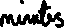 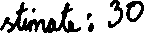 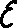 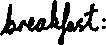 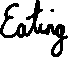 Wednesday: Outcome: Become used to am and pm and terms such as morning, afternoon, noon, evening and midnight.Task: Recap their understanding of time and telling the time. Ask them when in the day they have breakfast, lunch and dinner. Explain that certain activities are done during am or pm and we call different parts of the day different names. Explain that am is the first 12 hours of the day, and all time before “lunch” or noon, and that pm is the last 12 hours of the day, all the time up to (but not including) midnight. Have them keep a timetable/journal of the day like they may have done previously, only this time to write times with AM and PM and give a go at categorising events in “morning”, “afternoon” and “evening”.Thursday: Outcome: To try converting time to 24h clock and vice versa.Task: Explain to them that AM and PM is only one method people use to tell time, and that the other way is using the 24-hour clock. Explain that instead of counting the day in two halves, am then pm, the 24 hour counts the day in one whole. Teach them the simple trick that if the time reads PM they add 12 to get the 24 hour clock (EXCEPT FOR 12pm, because that would be too simple), or teach them to count on their fingers starting with 13.As before, have them chronicle events throughout the day, but this time they show both analogue clock and 24 hour clock.Friday: Outcome: To practice reading and using a digital clock.Task: Show your child an analogue clock and digital clock. Ask them how they are different in telling time. Explain how a digital clock works (first two numbers are the hours and the second two are the minutes). Have the child practice writing time as a digital clock by doing something like:Tell them a time like “twenty past two” and they write it as 02:20pm/14:20 and vice versa.Have them keep their timetable/journal of the day, but write the time digitally.